Overview of LessonThis activity teaches students to recognize characteristics of randomly sampled or randomly generated data. The context is randomly generated songs using an iPod Shuffle function. The activity begins with a claim that songs are not randomly generated using this Shuffle function. Students are given three samples of data:  a set of 25 randomly generated playlists for students to use as a basis to describe characteristics of a random sample, in this case, a randomly generated playlist. After students come up with their ideas of what characteristics to look for, they are given a set of five additional playlists (also randomly generated) on which to test their rules. Once they feel confident that their rules can be used to determine if a set of songs have NOT been randomly generated, they are then given three disputed playlists, which students are asked to judge based on their rules. Students work in groups to examine the data, come up with rules, and finally, write a report about their finding and whether or not they believe the three disputed playlists were not randomly generated. This activity introduces the ideas of randomness, and the fact that each outcome is uncertain, but that predictable patterns emerge based on sets of outcomes in the long run. Note; this lesson was developed as part of the NSF-funded CATALST project but is perfectly adaptable to grades 6, 7 or 8.GAISE ComponentsThis investigation follows the four components of statistical problem solving put forth in the Guidelines for Assessment and Instruction in Statistics Education (GAISE) Report.  The four components are:  formulate a question, design and implement a plan to collect data, analyze the data by measures and graphs, and interpret the results in the context of the original question.  This is a GAISE Level A activity.  Students need to develop basic ideas of probability in order to support their later use of probability in drawing inferences at Levels B and C.  At Level A, students should understand that probability is a measure of the chance that something will happen. It is a measure of certainty or uncertainty.  As students work with results from repeating random phenomena, they can develop an understanding for the concept of randomness.Common Core State Standards for Mathematical Practice 1.  Make sense of problems and persevere in solving them.2.  Reason abstractly and quantitatively.3.  Construct viable arguments and critique the reasoning of others. 4.  Model with mathematics.5.  Attend to precision.6.  Look for and make use of structure.Common Core State Standards Grade Level Content (Grades 6 and 7)6. SP. 1.  Recognize a statistical question as one that anticipates variability in the data related to the question and accounts for it in the answers. For example, “How old am I?” is not a statistical question, but “How old are the students in my school?” is a statistical question because one anticipates variability in students’ ages. 6. SP. 2.  Understand that a set of data collected to answer a statistical question has a distribution which can be described by its center, spread, and overall shape.7. SP. 1.  Understand that statistics can be used to gain information about a population by examining a sample of the population; generalizations about a population from a sample are valid only if the sample is representative of that population. Understand that random sampling tends to produce representative samples and support valid inferences.7. SP. 2.  Use data from a random sample to draw inferences about a population with an unknown characteristic of interest. Generate multiple samples (or simulated samples) of the same size to gauge the variation in estimates or predictions. For example, estimate the mean word length in a book by randomly sampling words from the book; predict the winner of a school election based on randomly sampled survey data. Gauge how far off the estimate or prediction might be.7. SP. 5.  Understand that the probability of a chance event is a number between 0 and 1 that expresses the likelihood of the event occurring. Larger numbers indicate greater likelihood. A probability near 0 indicates an unlikely event, a probability around 1/2 indicates an event that is neither unlikely nor likely, and a probability near 1 indicates a likely event.7. SP. 7.  Develop a probability model and use it to find probabilities of events. Compare probabilities from a model to observed frequencies; if the agreement is not good, explain possible sources of the discrepancy.NCTM Principles and Standards for School MathematicsData Analysis and Probability Standards for Grades 6-8	Formulate questions that can be addressed with data and collect, organize, and display relevant data to answer them:formulate questions, design studies, and collect data about a characteristic shared by two populations or different characteristics within one population.      Develop and evaluate inferences and predictions that are based on data:use observations about differences between two or more samples to make conjectures about the populations from which the samples were taken;use conjectures to formulate new questions and plan new studies to answer them.      Understand and apply basic concepts of probability:	use proportionality and a basic understanding of probability to make and test conjectures about the results of experiments and simulations.PrerequisitesNo prior knowledge/skills are needed to participate in the Lesson.Learning TargetsAfter completing this activity students will be able to … understand that there are some recognizable characteristics of randomly sampled or randomly generated dataprovide solutions to a real-world problem by analyzing dataexplore what “random” means work in a group and communicate their results by writing and presenting a reportconnect ideas of data and probability to a real world problem of interestunderstand the logic of statistical inference at a beginner levelexperience elements of  statistical thinking.Time Required	1 to 2 class periodsMaterials RequiredPencil and paper Handout A:  student activity (handouts are provided at the end of the lesson)  Handout B:  25 iPod Shuffle playlists  Handout C:  5 iPod Shuffle playlistsHandout D:  Mr. Hoffman’s three playlistsInstructional Lesson PlanThe GAISE Statistical Problem-Solving ProcedureI. Formulate Question(s) Students individually read the first page of the student handout (A) to become familiar with the context of the problem and answer four questions about the background article presented. Students will then form small groups of three or four and share and discuss their answers with their group. Note that there are no correct or incorrect answers for these questions. We just want to see what the students’ intuitions are.II. Design and Implement a Plan to Collect the DataIn groups, students move on to the group task and work on the problem in a group for about 30 minutes. The group task describes a situation in which Albert Hoffman, an iPod owner, believes that his iPod shuffle feature is not generating random playlists. Students are told they will examine playlists of 20 songs each using the same songs as Mr. Hoffman’s library but generating them using a genuine random number generation method. They will also be informed that they will be comparing the genuine randomly generated playlists with Albert Hoffman’s playlist to address his concern. Students individually read the group task description and discuss it with their group. After reading the group task description, students are asked to examine the randomly generated playlists (Handout B) to get an idea of the characteristics of these lists. The initial set of playlists that students are given is 25 Random Playlists consisting of 20 songs each.  Students then write down and number two or more characteristics of a randomly generated playlist in the space below.Teacher note:  Some common characteristics that students created include; Artists are usually not repeated more than 3 times in a row.Artists usually do not appear more than 6 times in a playlist.Playlists usually contain at least 7 of the 8 artists.All artists are usually not represented proportionally.III. Analyze the Data  Students first work in their groups to develop rules that flag playlists that do not appear to be randomly generated.   Teacher note:  The most common rules that students create include; If an artist is repeated more than 3 times in a row, the playlist is not random.If an artist appears more than 6 times in a playlist, it is not random.If a playlist does not contain at least 7 of the 8 artists, it is not random.If all artists are represented proportionally, the playlist is not random.Be careful: sometimes students claim that they could say that Mr. Hoffman’s playlists were randomly generated. Instead, the conclusion should be that there is not evidence that they are NOT randomly generated. This can lead to a good class discussion.Have groups share their rules.  As one option, students from different groups meet to present their solutions to each other. The students then return to their groups to discuss what they learned. They discuss how they would change their rules if they had to do it all over again. Consider having students revise their rules based on their discussions. Another option would be to randomly pick one group and share their rules with the class. Students could then see if they could implement that group’s rules.After they develop their initial method, students are then given an additional set of playlists on the 5 Random Playlists handout (Handout C) to test and modify their model. Students often make their rules more concrete and easier to follow. They often also make their rules less strict. For example, one common rule that students have is “If an artist appears more than 5 times in a playlist, it is not random.” One of the 5 Random Playlists includes an artist that was played 6 times in the playlist and therefore students often change their rule to “If an artist appears more than 6 times in a playlist, it is not random.”
IV. Interpret the ResultsIn their small groups, students are given Mr. Hoffman’s three playlists from the Albert Hoffman’s 3 Playlists handout (Handout D) and are asked to judge whether there is convincing evidence that Mr. Hoffman’s iPod shuffle feature is producing playlists which do not seem to be randomly generated.Students are asked to write up reports of their results. Each group writes their solution in a letter or memo to the client. This could take 10 - 25 minutes.After they finish working in their small groups to write their report, the instructor leads a large group discussion of the different solutions, the statistics involved, and the effectiveness of the different solutions in meeting the needs of the client. Suggested questions for whole class discussion:What do you think about when you hear the word random?What did you learn about random sequences?What do you now know or believe that you did not know when beginning the activity?What was the process for coming up with rules?Can you prove that something is random?How might your rules change if there weren’t an equal number of songs for each artist? Or a longer set of songs per playlist? What do you think you were supposed to learn from this activity? What was the purpose?Assessment The following rubric can be used to assess the students’ reports and presentations:0 not at all or no evidence, 1 some evidence, 3 good evidenceThe students appear to have paid attention to all the data (playlists) in making their analysis and conclusions.The students clearly describe the rules they came up with to determine if a playlist is not random.The students clearly state a conclusion about the three disputed playlists submitted by Mr. Hoffman.The students appear to have an understanding of what is meant by a random sequence.Use for Questions 1–2The Gopher 5 is a cash lotto game in Minnesota. To play, players pick five numbers from 1 to 47.  Each number can only be used once. The numbers are listed in numerical order (not necessarily the order in which they were selected). A player wins the Gopher 5 Jackpot if all five numbers chosen by that player match the five winning numbers chosen randomly by a computer. Here are four sets of five numbers that players have chosen for the Gopher 5:Is one of these sets of numbers more likely to win the Gopher 5 than any of the others? Explain why or why not?Is one of these sets of numbers less likely to win the Gopher 5 than the others? Explain why or why not?Charles Wright has an iPod shuffle with five songs:November Rain by Guns ‘N RosesAin’t No Mountain High Enough by Nicholas Ashford and Valerie SimpsonCall Me Maybe by Carly Rae JepsenRainbow Connection by Kermit the FrogStatistician’s Blues by Todd SniderUsing the shuffle feature, Charles’ iPod has played Call Me Maybe six times in a row. Which song is least likely to be played next (assuming the shuffle feature is truly random)? Explain.Answers1. No.  All of the four sets of numbers have an equal probability of winning the Gopher 5 because the numbers are chosen randomly so each number in each position has an equal probability of being chosen (i.e., 1: 1/47, 2: 1/46, 3: 1/45, 4: 1/44, 5: 1/43).2. No.  As stated above, all numbers have an equal chance of being drawn each time. 1, 2, 3, 4, 5, is no less likely to be drawn than 1, 13, 25, 31, 42.3. All songs are equally likely to be played next.  If the shuffle feature is truly random, each of the five songs have the same probability of being played next.Possible ExtensionsA good follow-up activity would involve some explorations with chance devices to generate and examine different types of random outcomes. For example, students can examine sequences of coin tosses, dice rolls, spinner landings, etc. They can be challenged to create rules for determining whether or not a dice, coin or spinner is fair, after generating random sequences of data.References1.  Guidelines for Assessment and Instruction in Statistics Education (GAISE) Report, ASA, Franklin et al., ASA, 2007 http://www.amstat.org/education/gaise/ 2.  Change Agents for Teaching and Learning Statistics website: http://www.tc.umn.edu/~catalst/ Activity SheetStudents’ handout and playlists are also available in the Unit 1 folder at http://www.tc.umn.edu/~catalst/Activity SheetHow Random Is the iPod's Shuffle?Based on excerpts from an article by Carl Bialik in the Wall Street Journal (9-21-2006), the iPod User’s Manual and a Keynote Address by Steve Jobs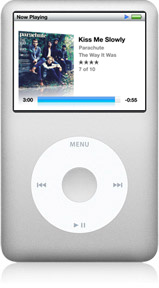   The iPod shuffle feature takes the list of all the songs on an iPod, and rearranges them in a random order. Each song will appear in the shuffled playlist only once.Many people like to use the shuffle feature, and many wonder: Does the shuffle really play users' songs in random order?Just what makes a playlist of songs random? If the songs are played at random, it must be impossible to predict which song comes next.  Do you have an iPod or some other digital music player? Have you used the shuffle feature? If you have used the shuffle feature, have you ever wondered how truly random it is?What comes to mind when you hear the word, “random”?If the iPod shuffle feature is not producing a random sequence of songs, then what might the sequence of songs look like? What would you expect to see?Do you think you can be 100% certain that a sequence of songs was not randomly generated? Explain your answer.Share and discuss your responses to each of the questions with your group.GROUP TASKAlbert Hoffman, an iPod owner, has written a letter to Apple to complain about the iPod shuffle feature. He writes that every day he takes an hour-long walk and listens to his iPod using the shuffle feature. He believes that the shuffle feature is producing playlists in which some artists are played too often and others are not played enough. He has claimed that the iPod Shuffle feature is not generating random playlists. As evidence, Mr. Hoffman has provided both his music library (8 artists with 10 songs each) and three playlists (20 songs each) that his iPod generated using the shuffle feature.Your group has been asked to respond to Mr. Hoffman’s complaint. You will be given several playlists of 20 songs each using the same songs as Mr. Hoffman’s library but generating them using a genuine random number generation method.To help your group respond to Mr. Hoffman, the next four sections of the activity are designed to help your group explore properties of the randomly generated lists to develop rules that could help determine whether a set of playlists provide evidence that the shuffle feature is not producing randomly selected songs.Explore and DescribeExamine the randomly generated playlists (your group will be given 25) to get an idea of the characteristics of these lists. Write down and number two or more characteristics of a randomly generated playlist in the space below.Develop RulesUse the set of characteristics that your group wrote down to describe randomly generated playlists in the previous section to create a set of one or more rules that flag playlists that do not appear to have been randomly generated. (Be sure that each of the characteristics in the previous section is included in a rule.) These rules should be clearly stated so that another person could easily use them. Test RulesYour group will be given five additional randomly generated playlists on which to test your rules. Let your instructor know that you are ready to receive these playlists. See whether the set of rules your group generated would lead someone to (incorrectly) question whether these playlists are not randomly generated. Based on the performance of your group’s set of rules, adapt or change the rules as your group feels necessary.EvaluateYour group will be provided with Mr. Hoffman’s original three playlists. Apply your group’s rules to these three playlists to judge whether there is convincing evidence that Mr. Hoffman’s iPod Shuffle feature is producing playlists which do not seem to be randomly generated.  SummarizeYour group will now write a letter to Mr. Hoffman that includes the following:Your group’s set of rules, used to judge whether a playlist does not appear to have been randomly generated. In your letter the rules need to be clearly stated so that another person could apply them to a playlist of 20 songs from Mr. Hoffman’s music library.A response to Mr. Hoffman’s claim that the shuffle feature is not random because it produces playlists in which some artists are played too often and others are not played enough.DiscussionAs a group, discuss your responses to each of the following questions.What made it difficult to come up with a rule to determine whether a sequence of data had been randomly generated? Explain.How might your rules change if there weren’t an equal number of songs for each artist? Or a longer set of songs per playlist? (Be specific about how your rules might change.)What does your group need to do to improve the process of working as a team? Be specific about how each member of the group will contribute to this improvement.First Set of Playlists: 25 Random Playlists                     (Set 1)   Track               Artist                                 Album Year                 The National Anthem            Radiohead                                 Kid A 2000                         Hells Bells                AC/DC                         Back In Black 1980                      Immigrant Song         Led Zeppelin                      Led Zeppelin III 1970                    Me And The Major    Belle & Sebastian            If You're Feeling Sinister 1996                       Back In Black                AC/DC                         Back In Black 1980                    Eyes For Windows        Damien Jurado              Rehearsals For Departure 1999                            Trust Me         Janis Joplin                                 Pearl 1971                        Gallows Pole         Led Zeppelin                      Led Zeppelin III 1970                                Ohio        Damien Jurado              Rehearsals For Departure 1999 Flat Chested Girl From Maynardville       Bobby Bare Jr.    Young Criminal's Starvation League 2002        Judy And The Dream Of Horses    Belle & Sebastian            If You're Feeling Sinister 1996           Buried Alive In The Blues         Janis Joplin                                 Pearl 1971                    Me & Bobby McGee         Janis Joplin                                 Pearl 1971                             Tornado        Damien Jurado              Rehearsals For Departure 1999                              Mayfly    Belle & Sebastian            If You're Feeling Sinister 1996         How To Disappear Completely            Radiohead                                 Kid A 2000                      That's The Way         Led Zeppelin                      Led Zeppelin III 1970                             My Baby         Janis Joplin                                 Pearl 1971                       Stay In Texas       Bobby Bare Jr.    Young Criminal's Starvation League 2002                           Idioteque            Radiohead                                 Kid A 2000                     (Set 1)   Track               Artist                                 Album Year                           Idioteque            Radiohead                                 Kid A 2000                            Cry Baby         Janis Joplin                                 Pearl 1971             Tear My Stillhouse Down        Gillian Welch                               Revival 1996                                Ohio        Damien Jurado              Rehearsals For Departure 1999                            Saturday        Damien Jurado              Rehearsals For Departure 1999                   Only One And Only        Gillian Welch                               Revival 1996                         Treefingers            Radiohead                                 Kid A 2000                    Me And The Major    Belle & Sebastian            If You're Feeling Sinister 1996                     Shoot To Thrill                AC/DC                         Back In Black 1980                           Annabelle        Gillian Welch                               Revival 1996Motion Picture Soundtrack [Acoustic]            Radiohead                                 Kid A 2000            I'll Be Around [Reprise]       Bobby Bare Jr.    Young Criminal's Starvation League 2002        Judy And The Dream Of Horses    Belle & Sebastian            If You're Feeling Sinister 1996 Flat Chested Girl From Maynardville       Bobby Bare Jr.    Young Criminal's Starvation League 2002            The Boy Done Wrong Again    Belle & Sebastian            If You're Feeling Sinister 1996                    Me & Bobby McGee         Janis Joplin                                 Pearl 1971                       Back In Black                AC/DC                         Back In Black 1980             Bullet Through My Teeth       Bobby Bare Jr.    Young Criminal's Starvation League 2002                            Dig Down       Bobby Bare Jr.    Young Criminal's Starvation League 2002                              Mayfly    Belle & Sebastian            If You're Feeling Sinister 1996               (Set 1)   Track               Artist                                 Album Year                Immigrant Song         Led Zeppelin                      Led Zeppelin III 1970          Given The Dog A Bone                AC/DC                         Back In Black 1980                      In Limbo            Radiohead                                 Kid A 2000              Out On The Tiles         Led Zeppelin                      Led Zeppelin III 1970   You Shook Me All Night Long                AC/DC                         Back In Black 1980                   Pass You By        Gillian Welch                               Revival 1996              Me & Bobby McGee         Janis Joplin                                 Pearl 1971                      Cry Baby         Janis Joplin                                 Pearl 1971       Bullet Through My Teeth       Bobby Bare Jr.    Young Criminal's Starvation League 2002           Seeing Other People    Belle & Sebastian            If You're Feeling Sinister 1996           The Fox In The Snow    Belle & Sebastian            If You're Feeling Sinister 1996               One More Dollar        Gillian Welch                               Revival 1996                  Gallows Pole         Led Zeppelin                      Led Zeppelin III 1970            Letters & Drawings        Damien Jurado              Rehearsals For Departure 1999  The Stars Of Track And Field    Belle & Sebastian            If You're Feeling Sinister 1996                 Stay In Texas       Bobby Bare Jr.    Young Criminal's Starvation League 2002                         Mehan       Bobby Bare Jr.    Young Criminal's Starvation League 2002                 Mercedes Benz         Janis Joplin                                 Pearl 1971   Let Me Put My Love Into You                AC/DC                         Back In Black 1980     Buried Alive In The Blues         Janis Joplin                                 Pearl 1971               (Set 1)   Track               Artist                                 Album Year           A Woman Left Lonely         Janis Joplin                                 Pearl 1971                  Morning Bell            Radiohead                                 Kid A 2000              Eyes For Windows        Damien Jurado              Rehearsals For Departure 1999                   Orphan Girl        Gillian Welch                               Revival 1996                    The Ending       Bobby Bare Jr.    Young Criminal's Starvation League 2002                 Back In Black                AC/DC                         Back In Black 1980                       My Baby         Janis Joplin                                 Pearl 1971                     Half Moon         Janis Joplin                                 Pearl 1971      Rehearsals For Departure        Damien Jurado              Rehearsals For Departure 1999     Buried Alive In The Blues         Janis Joplin                                 Pearl 1971               Celebration Day         Led Zeppelin                      Led Zeppelin III 1970What Do You Do For Money Honey                AC/DC                         Back In Black 1980                   Treefingers            Radiohead                                 Kid A 2000   How To Disappear Completely            Radiohead                                 Kid A 2000                    Optimistic            Radiohead                                 Kid A 2000                Immigrant Song         Led Zeppelin                      Led Zeppelin III 1970                         Kid A            Radiohead                                 Kid A 2000                     Annabelle        Gillian Welch                               Revival 1996       Tear My Stillhouse Down        Gillian Welch                               Revival 1996              Me And The Major    Belle & Sebastian            If You're Feeling Sinister 1996                 (Set 1)   Track               Artist                                 Album Year                        In Limbo            Radiohead                                 Kid A 2000                       Annabelle        Gillian Welch                               Revival 1996        The Boy Done Wrong Again    Belle & Sebastian            If You're Feeling Sinister 1996              Have A Drink On Me                AC/DC                         Back In Black 1980                Me And The Major    Belle & Sebastian            If You're Feeling Sinister 1996                     Treefingers            Radiohead                                 Kid A 2000               Only One And Only        Gillian Welch                               Revival 1996                        Dig Down        Bobby Bare Jr.   Young Criminal's Starvation League 2002                   Mercedes Benz         Janis Joplin                                 Pearl 1971                            Ohio        Damien Jurado              Rehearsals For Departure 1999                 One More Dollar        Gillian Welch                               Revival 1996                   Barroom Girls        Gillian Welch                               Revival 1996        I'll Be Around [Reprise]       Bobby Bare Jr.    Young Criminal's Starvation League 2002                        Cry Baby         Janis Joplin                                 Pearl 1971Get Me Away From Here, I'm Dying    Belle & Sebastian            If You're Feeling Sinister 1996             The Fox In The Snow    Belle & Sebastian            If You're Feeling Sinister 1996            Seeing Other People     Belle & Sebastian            If You're Feeling Sinister 1996                   Stay In Texas       Bobby Bare Jr.    Young Criminal's Starvation League 2002         Bullet Through My Teeth       Bobby Bare Jr.    Young Criminal's Starvation League 2002                         Tragedy        Damien Jurado              Rehearsals For Departure 1999                     (Set 1)   Track               Artist                                 Album Year                         Hells Bells                AC/DC                         Back In Black 1980        The Stars Of Track And Field    Belle & Sebastian            If You're Feeling Sinister 1996                            Curbside        Damien Jurado              Rehearsals For Departure 1999           Buried Alive In The Blues         Janis Joplin                                 Pearl 1971                       Stay In Texas       Bobby Bare Jr.    Young Criminal's Starvation League 2002                      That's The Way         Led Zeppelin                      Led Zeppelin III 1970                             Tornado        Damien Jurado              Rehearsals For Departure 1999                      I'll Be Around       Bobby Bare Jr.    Young Criminal's Starvation League 2002                            Trust Me         Janis Joplin                                 Pearl 1971            Rehearsals For Departure        Damien Jurado              Rehearsals For Departure 1999                         Shake A Leg                AC/DC                         Back In Black 1980                Seeing Other People     Belle & Sebastian            If You're Feeling Sinister 1996                       Back In Black                AC/DC                         Back In Black 1980                            Cry Baby         Janis Joplin                                 Pearl 1971                       Mercedes Benz         Janis Joplin                                 Pearl 1971 Flat Chested Girl From Maynardville       Bobby Bare Jr.    Young Criminal's Starvation League 2002                     Shoot To Thrill                AC/DC                         Back In Black 1980                        Gallows Pole         Led Zeppelin                      Led Zeppelin III 1970         Let Me Put My Love Into You                AC/DC                         Back In Black 1980Motion Picture Soundtrack [Acoustic]            Radiohead                                 Kid A 2000                 (Set 1)   Track               Artist                                 Album Year                        Dig Down       Bobby Bare Jr.    Young Criminal's Starvation League 2002  Rock And Roll Ain't Noise Poll                AC/DC                         Back In Black 1980                         Friends         Led Zeppelin                      Led Zeppelin III 1970                   Stay In Texas       Bobby Bare Jr.    Young Criminal's Starvation League 2002             The Fox In The Snow    Belle & Sebastian            If You're Feeling Sinister 1996Get Me Away From Here, I'm Dying    Belle & Sebastian            If You're Feeling Sinister 1996                         Tragedy        Damien Jurado              Rehearsals For Departure 1999               Only One And Only        Gillian Welch                               Revival 1996             Seeing Other People    Belle & Sebastian            If You're Feeling Sinister 1996             The National Anthem            Radiohead                                 Kid A 2000              Letters & Drawings        Damien Jurado              Rehearsals For Departure 1999           The Monk At The Disco       Bobby Bare Jr.    Young Criminal's Starvation League 2002    The Stars Of Track And Field    Belle & Sebastian            If You're Feeling Sinister 1996  Everything In It's Right Place            Radiohead                                 Kid A 2000                         Tornado        Damien Jurado              Rehearsals For Departure 1999                   Love The Same        Damien Jurado              Rehearsals For Departure 1999                        Saturday        Damien Jurado              Rehearsals For Departure 1999        The Boy Done Wrong Again    Belle & Sebastian            If You're Feeling Sinister 1996                           Kid A            Radiohead                                 Kid A 2000             A Woman Left Lonely         Janis Joplin                                 Pearl 1971             (Set 1)   Track               Artist                                 Album Year         The Fox In The Snow    Belle & Sebastian            If You're Feeling Sinister 1996     Bullet Through My Teeth       Bobby Bare Jr.    Young Criminal's Starvation League 2002The Stars Of Track And Field    Belle & Sebastian            If You're Feeling Sinister 1996           Bron-Yr-Aur Stomp         Led Zeppelin                      Led Zeppelin III 1970                    Cry Baby         Janis Joplin                                 Pearl 1971    Like Dylan In The Movies    Belle & Sebastian            If You're Feeling Sinister 1996                   Idioteque            Radiohead                                 Kid A 2000         The National Anthem            Radiohead                                 Kid A 2000        Given The Dog A Bone                AC/DC                         Back In Black 1980                       Kid A            Radiohead                                 Kid A 2000     Tear My Stillhouse Down        Gillian Welch                               Revival 1996    Rehearsals For Departure        Damien Jurado              Rehearsals For Departure 1999  Since I've Been Loving You         Led Zeppelin                      Led Zeppelin III 1970                     My Baby         Janis Joplin                                 Pearl 1971               Back In Black                AC/DC                         Back In Black 1980                   Annabelle        Gillian Welch                               Revival 1996                 Paper Wings        Gillian Welch                               Revival 1996             One More Dollar        Gillian Welch                               Revival 1996            Eyes For Windows        Damien Jurado              Rehearsals For Departure 1999                    Trust Me         Janis Joplin                                 Pearl 1971                    (Set 1)   Track               Artist                                 Album Year                              Kid A            Radiohead                                 Kid A 2000     What Do You Do For Money Honey                AC/DC                         Back In Black 1980                The National Anthem            Radiohead                                 Kid A 2000                           Trust Me         Janis Joplin                                 Pearl 1971       Judy And The Dream Of Horses    Belle & Sebastian            If You're Feeling Sinister 1996                     Immigrant Song         Led Zeppelin                      Led Zeppelin III 1970                   Me & Bobby McGee         Janis Joplin                                 Pearl 1971Flat Chested Girl From Maynardville       Bobby Bare Jr.    Young Criminal's Starvation League 2002                      Mercedes Benz         Janis Joplin                                 Pearl 1971                      Back In Black                AC/DC                         Back In Black 1980                   Me And The Major    Belle & Sebastian            If You're Feeling Sinister 1996                          Annabelle        Gillian Welch                               Revival 1996           I'll Be Around [Reprise]       Bobby Bare Jr.    Young Criminal's Starvation League 2002                           Curbside        Damien Jurado              Rehearsals For Departure 1999        You Shook Me All Night Long                AC/DC                         Back In Black 1980                        Shake A Leg                AC/DC                         Back In Black 1980            Bullet Through My Teeth       Bobby Bare Jr.    Young Criminal's Starvation League 2002                         Optimistic            Radiohead                                 Kid A 2000                         Honey Baby        Damien Jurado              Rehearsals For Departure 1999                           Cry Baby         Janis Joplin                                 Pearl 1971                     (Set 1)   Track               Artist                                 Album Year           Buried Alive In The Blues         Janis Joplin                                 Pearl 1971                       Mercedes Benz         Janis Joplin                                 Pearl 1971                    Me & Bobby McGee         Janis Joplin                                 Pearl 1971                         By The Mark        Gillian Welch                               Revival 1996             Bullet Through My Teeth       Bobby Bare Jr.    Young Criminal's Starvation League 2002                        Morning Bell            Radiohead                                 Kid A 2000                  Letters & Drawings        Damien Jurado              Rehearsals For Departure 1999                 A Woman Left Lonely         Janis Joplin                                 Pearl 1971                           Move Over         Janis Joplin                                 Pearl 1971                               Kid A            Radiohead                                 Kid A 2000      What Do You Do For Money Honey                AC/DC                         Back In Black 1980                            In Limbo            Radiohead                                 Kid A 2000                             Tragedy        Damien Jurado              Rehearsals For Departure 1999             Tear My Stillhouse Down        Gillian Welch                               Revival 1996 Flat Chested Girl From Maynardville       Bobby Bare Jr.    Young Criminal's Starvation League 2002Motion Picture Soundtrack [Acoustic]            Radiohead                                 Kid A 2000                    Eyes For Windows        Damien Jurado              Rehearsals For Departure 1999                      I'll Be Around       Bobby Bare Jr.    Young Criminal's Starvation League 2002        Judy And The Dream Of Horses    Belle & Sebastian            If You're Feeling Sinister 1996                         Orphan Girl        Gillian Welch                               Revival 1996            (Set 1)   Track               Artist                                 Album Year                   Cry Baby         Janis Joplin                                 Pearl 1971 Since I've Been Loving You         Led Zeppelin                      Led Zeppelin III 1970             That's The Way         Led Zeppelin                      Led Zeppelin III 1970            Celebration Day         Led Zeppelin                      Led Zeppelin III 1970        A Woman Left Lonely         Janis Joplin                                 Pearl 1971                Pass You By        Gillian Welch                               Revival 1996              Stay In Texas       Bobby Bare Jr.    Young Criminal's Starvation League 2002         Have A Drink On Me                AC/DC                         Back In Black 1980                 Honey Baby        Damien Jurado              Rehearsals For Departure 1999You Shook Me All Night Long                AC/DC                         Back In Black 1980   Rehearsals For Departure        Damien Jurado              Rehearsals For Departure 1999                  Idioteque            Radiohead                                 Kid A 2000            One More Dollar        Gillian Welch                               Revival 1996       Given The Dog A Bone                AC/DC                         Back In Black 1980 If You're Feeling Sinister    Belle & Sebastian            If You're Feeling Sinister 1996                      Mehan       Bobby Bare Jr.    Young Criminal's Starvation League 2002                 Optimistic            Radiohead                                 Kid A 2000                   In Limbo            Radiohead                                 Kid A 2000                Hells Bells                AC/DC                         Back In Black 1980           Me & Bobby McGee         Janis Joplin                                 Pearl 1971               (Set 1)   Track               Artist                                 Album Year            Letters & Drawings        Damien Jurado              Rehearsals For Departure 1999              Eyes For Windows        Damien Jurado              Rehearsals For Departure 1999      The Boy Done Wrong Again    Belle & Sebastian            If You're Feeling Sinister 1996  The Stars Of Track And Field    Belle & Sebastian            If You're Feeling Sinister 1996                   Treefingers            Radiohead                                 Kid A 2000Everything In It's Right Place            Radiohead                                 Kid A 2000                         Mehan       Bobby Bare Jr.    Young Criminal's Starvation League 2002                    Optimistic            Radiohead                                 Kid A 2000             Only One And Only        Gillian Welch                               Revival 1996                  Gallows Pole         Led Zeppelin                      Led Zeppelin III 1970              Out On The Tiles         Led Zeppelin                      Led Zeppelin III 1970   You Shook Me All Night Long                AC/DC                         Back In Black 1980                   Paper Wings        Gillian Welch                               Revival 1996                     Annabelle        Gillian Welch                               Revival 1996               Celebration Day         Led Zeppelin                      Led Zeppelin III 1970           The National Anthem            Radiohead                                 Kid A 2000What Do You Do For Money Honey                AC/DC                         Back In Black 1980       Bullet Through My Teeth       Bobby Bare Jr.    Young Criminal's Starvation League 2002                   Shake A Leg                AC/DC                         Back In Black 1980               One More Dollar        Gillian Welch                               Revival 1996            (Set 1)   Track            Artist                                 Album Year       Get It While You Can      Janis Joplin                                 Pearl 1971           Me & Bobby McGee      Janis Joplin                                 Pearl 1971        A Woman Left Lonely      Janis Joplin                                 Pearl 1971                Paper Wings     Gillian Welch                               Revival 1996          Only One And Only     Gillian Welch                               Revival 1996                 Honey Baby     Damien Jurado              Rehearsals For Departure 1999                   Cry Baby      Janis Joplin                                 Pearl 1971                      Kid A         Radiohead                                 Kid A 2000              Stay In Texas    Bobby Bare Jr.    Young Criminal's Starvation League 2002            One More Dollar     Gillian Welch                               Revival 1996              Love The Same     Damien Jurado              Rehearsals For Departure 1999                   In Limbo         Radiohead                                 Kid A 2000                 The Ending    Bobby Bare Jr.    Young Criminal's Starvation League 2002You Shook Me All Night Long             AC/DC                         Back In Black 1980            Shoot To Thrill             AC/DC                         Back In Black 1980                Treefingers         Radiohead                                 Kid A 2000                       Ohio     Damien Jurado              Rehearsals For Departure 1999                    My Baby      Janis Joplin                                 Pearl 1971                Hells Bells             AC/DC                         Back In Black 1980                    Friends      Led Zeppelin                      Led Zeppelin III 1970                      (Set 1)   Track               Artist                                 Album Year                       I'll Be Around       Bobby Bare Jr.    Young Criminal's Starvation League 2002                  A Woman Left Lonely         Janis Joplin                                 Pearl 1971                        Barroom Girls        Gillian Welch                               Revival 1996                           Honey Baby        Damien Jurado              Rehearsals For Departure 1999                          Orphan Girl        Gillian Welch                               Revival 1996            Buried Alive In The Blues         Janis Joplin                                 Pearl 1971                              Friends         Led Zeppelin                      Led Zeppelin III 1970                             Dig Down       Bobby Bare Jr.    Young Criminal's Starvation League 2002           If You're Feeling Sinister    Belle & Sebastian            If You're Feeling Sinister 1996                            Idioteque            Radiohead                                 Kid A 2000                             Saturday        Damien Jurado              Rehearsals For Departure 1999                  The National Anthem            Radiohead                                 Kid A 2000             Hats Off To (Roy) Harper         Led Zeppelin                      Led Zeppelin III 1970          Let Me Put My Love Into You                AC/DC                         Back In Black 1980                 Get It While You Can         Janis Joplin                                 Pearl 1971 Motion Picture Soundtrack [Acoustic]            Radiohead                                 Kid A 2000                              Tornado        Damien Jurado              Rehearsals For Departure 1999                             Trust Me         Janis Joplin                                 Pearl 1971                          Treefingers            Radiohead                                 Kid A 2000                           Acony Bell        Gillian Welch                               Revival 1996                      (Set 1)   Track               Artist                                 Album Year                        Stay In Texas       Bobby Bare Jr.    Young Criminal's Starvation League 2002                   Letters & Drawings        Damien Jurado              Rehearsals For Departure 1999                       I'll Be Around       Bobby Bare Jr.    Young Criminal's Starvation League 2002                     Me And The Major    Belle & Sebastian            If You're Feeling Sinister 1996         The Stars Of Track And Field    Belle & Sebastian            If You're Feeling Sinister 1996                           Honey Baby        Damien Jurado              Rehearsals For Departure 1999                       That's The Way         Led Zeppelin                      Led Zeppelin III 1970         Judy And The Dream Of Horses    Belle & Sebastian            If You're Feeling Sinister 1996       What Do You Do For Money Honey                AC/DC                         Back In Black 1980                        Back In Black                AC/DC                         Back In Black 1980          You Shook Me All Night Long                AC/DC                         Back In Black 1980                             Saturday        Damien Jurado              Rehearsals For Departure 1999                             Curbside        Damien Jurado              Rehearsals For Departure 1999 Motion Picture Soundtrack [Acoustic]            Radiohead                                 Kid A 2000                  Seeing Other People    Belle & Sebastian            If You're Feeling Sinister 1996           Since I've Been Loving You         Led Zeppelin                      Led Zeppelin III 1970                            Idioteque            Radiohead                                 Kid A 2000          How To Disappear Completely            Radiohead                                 Kid A 2000                          Shake A Leg                AC/DC                         Back In Black 1980           If You're Feeling Sinister    Belle & Sebastian            If You're Feeling Sinister 1996                      (Set 1)   Track               Artist                                 Album Year                  The National Anthem            Radiohead                                 Kid A 2000                            Idioteque            Radiohead                                 Kid A 2000                        Love The Same        Damien Jurado              Rehearsals For Departure 1999                             In Limbo            Radiohead                                 Kid A 2000                      Shoot To Thrill                AC/DC                         Back In Black 1980                      One More Dollar        Gillian Welch                               Revival 1996             The Boy Done Wrong Again    Belle & Sebastian            If You're Feeling Sinister 1996                            Tangerine         Led Zeppelin                      Led Zeppelin III 1970                          Paper Wings        Gillian Welch                               Revival 1996                                Mehan       Bobby Bare Jr.    Young Criminal's Starvation League 2002                     Out On The Tiles         Led Zeppelin                      Led Zeppelin III 1970       What Do You Do For Money Honey                AC/DC                         Back In Black 1980                    Only One And Only        Gillian Welch                               Revival 1996          Let Me Put My Love Into You                AC/DC                         Back In Black 1980 Motion Picture Soundtrack [Acoustic]            Radiohead                                 Kid A 2000                             Trust Me         Janis Joplin                                 Pearl 1971                             Dig Down       Bobby Bare Jr.    Young Criminal's Starvation League 2002                           The Ending       Bobby Bare Jr.    Young Criminal's Starvation League 2002                  Seeing Other People    Belle & Sebastian            If You're Feeling Sinister 1996            Buried Alive In The Blues         Janis Joplin                                 Pearl 1971                      (Set 1)   Track               Artist                                 Album Year                          Treefingers            Radiohead                                 Kid A 2000                            Annabelle        Gillian Welch                               Revival 1996                             Dig Down       Bobby Bare Jr.    Young Criminal's Starvation League 2002          You Shook Me All Night Long                AC/DC                         Back In Black 1980                     Me & Bobby McGee         Janis Joplin                                 Pearl 1971                  The National Anthem            Radiohead                                 Kid A 2000                          Orphan Girl        Gillian Welch                               Revival 1996                  The Fox In The Snow    Belle & Sebastian            If You're Feeling Sinister 1996                            Idioteque            Radiohead                                 Kid A 2000         What Difference Does It Make       Bobby Bare Jr.    Young Criminal's Starvation League 2002         The Stars Of Track And Field    Belle & Sebastian            If You're Feeling Sinister 1996                   Letters & Drawings        Damien Jurado              Rehearsals For Departure 1999           Since I've Been Loving You         Led Zeppelin                      Led Zeppelin III 1970                 Given The Dog A Bone                AC/DC                         Back In Black 1980 Motion Picture Soundtrack [Acoustic]            Radiohead                                 Kid A 2000                          Hells Bells                AC/DC                         Back In Black 1980                      Celebration Day         Led Zeppelin                      Led Zeppelin III 1970                           The Ending       Bobby Bare Jr.    Young Criminal's Starvation League 2002                          Pass You By        Gillian Welch                               Revival 1996              Bullet Through My Teeth       Bobby Bare Jr.    Young Criminal's Starvation League 2002             (Set 1)   Track               Artist                                 Album Year              I'll Be Around       Bobby Bare Jr.    Young Criminal's Starvation League 2002          Have A Drink On Me                AC/DC                         Back In Black 1980 How To Disappear Completely            Radiohead                                 Kid A 2000       The Monk At The Disco       Bobby Bare Jr.    Young Criminal's Starvation League 2002                     Tragedy        Damien Jurado              Rehearsals For Departure 1999                 Treefingers            Radiohead                                 Kid A 2000        Get It While You Can         Janis Joplin                                 Pearl 1971 You Shook Me All Night Long                AC/DC                         Back In Black 1980            Me And The Major    Belle & Sebastian            If You're Feeling Sinister 1996                   Half Moon         Janis Joplin                                 Pearl 1971                  Acony Bell        Gillian Welch                               Revival 1996             One More Dollar        Gillian Welch                               Revival 1996                        Ohio        Damien Jurado              Rehearsals For Departure 1999     Bullet Through My Teeth       Bobby Bare Jr.    Young Criminal's Starvation League 2002                     Tornado        Damien Jurado              Rehearsals For Departure 1999                   Move Over         Janis Joplin                                 Pearl 1971                 Pass You By        Gillian Welch                               Revival 1996                       Kid A            Radiohead                                 Kid A 2000                    Trust Me         Janis Joplin                                 Pearl 1971                    Cry Baby         Janis Joplin                                 Pearl 1971                      (Set 1)   Track               Artist                                 Album Year                               Mayfly    Belle & Sebastian            If You're Feeling Sinister 1996                    Only One And Only        Gillian Welch                               Revival 1996                  A Woman Left Lonely         Janis Joplin                                 Pearl 1971                              My Baby         Janis Joplin                                 Pearl 1971                   Letters & Drawings        Damien Jurado              Rehearsals For Departure 1999                          By The Mark        Gillian Welch                               Revival 1996                             Saturday        Damien Jurado              Rehearsals For Departure 1999       Everything In It's Right Place            Radiohead                                 Kid A 2000 Motion Picture Soundtrack [Acoustic]            Radiohead                                 Kid A 2000                              Tornado        Damien Jurado              Rehearsals For Departure 1999                  Seeing Other People    Belle & Sebastian            If You're Feeling Sinister 1996                       Immigrant Song         Led Zeppelin                      Led Zeppelin III 1970                 Given The Dog A Bone                AC/DC                         Back In Black 1980                The Monk At The Disco       Bobby Bare Jr.    Young Criminal's Starvation League 2002                          Treefingers            Radiohead                                 Kid A 2000                                 Ohio        Damien Jurado              Rehearsals For Departure 1999             Like Dylan In The Movies    Belle & Sebastian            If You're Feeling Sinister 1996                             Trust Me         Janis Joplin                                 Pearl 1971         The Stars Of Track And Field    Belle & Sebastian            If You're Feeling Sinister 1996                            Annabelle        Gillian Welch                               Revival 1996                (Set 1)   Track               Artist                                 Album Year                  Back In Black                AC/DC                         Back In Black 1980                 That's The Way         Led Zeppelin                      Led Zeppelin III 1970    How To Disappear Completely            Radiohead                                 Kid A 2000                     Acony Bell        Gillian Welch                               Revival 1996                  Love The Same        Damien Jurado              Rehearsals For Departure 1999           Given The Dog A Bone                AC/DC                         Back In Black 1980                       Dig Down       Bobby Bare Jr.    Young Criminal's Starvation League 2002 Rock And Roll Ain't Noise Poll                AC/DC                         Back In Black 1980       I'll Be Around [Reprise]       Bobby Bare Jr.    Young Criminal's Starvation League 2002                    Treefingers            Radiohead                                 Kid A 2000                  Barroom Girls        Gillian Welch                               Revival 1996   Judy And The Dream Of Horses    Belle & Sebastian            If You're Feeling Sinister 1996               Me & Bobby McGee         Janis Joplin                                 Pearl 1971                       Curbside        Damien Jurado              Rehearsals For Departure 1999                    Pass You By        Gillian Welch                               Revival 1996                        Friends         Led Zeppelin                      Led Zeppelin III 1970 What Do You Do For Money Honey                AC/DC                         Back In Black 1980               Eyes For Windows        Damien Jurado              Rehearsals For Departure 1999                  Stay In Texas       Bobby Bare Jr.    Young Criminal's Starvation League 2002                       Trust Me         Janis Joplin                                 Pearl 1971                (Set 1)   Track               Artist                                 Album Year                      Half Moon         Janis Joplin                                 Pearl 1971     If You're Feeling Sinister    Belle & Sebastian            If You're Feeling Sinister 1996                          Mehan       Bobby Bare Jr.    Young Criminal's Starvation League 2002                      Tangerine         Led Zeppelin                      Led Zeppelin III 1970                       Saturday        Damien Jurado              Rehearsals For Departure 1999          The Monk At The Disco       Bobby Bare Jr.    Young Criminal's Starvation League 2002                  Mercedes Benz         Janis Joplin                                 Pearl 1971                   Gallows Pole         Led Zeppelin                      Led Zeppelin III 1970                           Ohio        Damien Jurado              Rehearsals For Departure 1999                     The Ending       Bobby Bare Jr.    Young Criminal's Starvation League 2002               Eyes For Windows        Damien Jurado              Rehearsals For Departure 1999                  Back In Black                AC/DC                         Back In Black 1980 Everything In It's Right Place            Radiohead                                 Kid A 2000                    Hells Bells                AC/DC                         Back In Black 1980                 That's The Way         Led Zeppelin                      Led Zeppelin III 1970                        Tornado        Damien Jurado              Rehearsals For Departure 1999                    By The Mark        Gillian Welch                               Revival 1996       I'll Be Around [Reprise]       Bobby Bare Jr.    Young Criminal's Starvation League 2002              Bron-Yr-Aur Stomp         Led Zeppelin                      Led Zeppelin III 1970                Celebration Day      Led Zeppelin                   Led Zeppelin III 1970              (Set 1)   Track               Artist                                 Album Year                     Trust Me         Janis Joplin                                 Pearl 1971                   The Ending       Bobby Bare Jr.    Young Criminal's Starvation League 2002                        Kid A            Radiohead                                 Kid A 2000                Love The Same        Damien Jurado              Rehearsals For Departure 1999             Out On The Tiles         Led Zeppelin                      Led Zeppelin III 1970     The Boy Done Wrong Again    Belle & Sebastian            If You're Feeling Sinister 1996                Barroom Girls        Gillian Welch                               Revival 1996                    Idioteque            Radiohead                                 Kid A 2000            Bron-Yr-Aur Stomp         Led Zeppelin                      Led Zeppelin III 1970 The Stars Of Track And Field    Belle & Sebastian            If You're Feeling Sinister 1996                       Mayfly    Belle & Sebastian            If You're Feeling Sinister 1996                    Annabelle        Gillian Welch                               Revival 1996   If You're Feeling Sinister    Belle & Sebastian            If You're Feeling Sinister 1996                         Ohio        Damien Jurado              Rehearsals For Departure 1999                    Tangerine         Led Zeppelin                      Led Zeppelin III 1970                     Saturday        Damien Jurado              Rehearsals For Departure 1999                  Pass You By        Gillian Welch                               Revival 1996             Me & Bobby McGee         Janis Joplin                                 Pearl 1971  How To Disappear Completely            Radiohead                                 Kid A 2000         Given The Dog A Bone                AC/DC                         Back In Black 1980                  (Set 1)   Track               Artist                                 Album Year       If You're Feeling Sinister    Belle & Sebastian            If You're Feeling Sinister 1996               Have A Drink On Me                AC/DC                         Back In Black 1980                 Me & Bobby McGee         Janis Joplin                                 Pearl 1971         Hats Off To (Roy) Harper         Led Zeppelin                      Led Zeppelin III 1970                     Morning Bell            Radiohead                                 Kid A 2000                  Shoot To Thrill                AC/DC                         Back In Black 1980   Everything In It's Right Place            Radiohead                                 Kid A 2000     What Difference Does It Make       Bobby Bare Jr.    Young Criminal's Starvation League 2002                         Curbside        Damien Jurado              Rehearsals For Departure 1999              The Fox In The Snow    Belle & Sebastian            If You're Feeling Sinister 1996                    Back In Black                AC/DC                         Back In Black 1980                      Treefingers            Radiohead                                 Kid A 2000      Let Me Put My Love Into You                AC/DC                         Back In Black 1980                          My Baby         Janis Joplin                                 Pearl 1971                      Pass You By        Gillian Welch                               Revival 1996                        Tangerine         Led Zeppelin                      Led Zeppelin III 1970                        Annabelle        Gillian Welch                               Revival 1996         Rehearsals For Departure        Damien Jurado              Rehearsals For Departure 1999                             Ohio        Damien Jurado              Rehearsals For Departure 1999 Get Me Away From Here, I'm Dying    Belle & Sebastian            If You're Feeling Sinister 1996                      (Set 1)   Track               Artist                              Album Year            Buried Alive In The Blues         Janis Joplin                              Pearl 1971                        Barroom Girls        Gillian Welch                            Revival 1996                              Tragedy        Damien Jurado           Rehearsals For Departure 1999                            Half Moon         Janis Joplin                              Pearl 1971             The Boy Done Wrong Again    Belle & Sebastian         If You're Feeling Sinister 1996                               Mayfly    Belle & Sebastian         If You're Feeling Sinister 1996                       I'll Be Around       Bobby Bare Jr. Young Criminal's Starvation League 2002                            Tangerine         Led Zeppelin                   Led Zeppelin III 1970                  A Woman Left Lonely         Janis Joplin                              Pearl 1971       Rock And Roll Ain't Noise Poll                AC/DC                      Back In Black 1980 Motion Picture Soundtrack [Acoustic]            Radiohead                              Kid A 2000                             In Limbo            Radiohead                              Kid A 2000                    Only One And Only        Gillian Welch                            Revival 1996             Rehearsals For Departure        Damien Jurado           Rehearsals For Departure 1999                            Move Over         Janis Joplin                              Pearl 1971                  Seeing Other People    Belle & Sebastian         If You're Feeling Sinister 1996                                 Ohio        Damien Jurado           Rehearsals For Departure 1999                   Letters & Drawings        Damien Jurado           Rehearsals For Departure 1999                   Have A Drink On Me                AC/DC                      Back In Black 1980                          Pass You By        Gillian Welch                            Revival 1996                  (Set 1)   Track               Artist                         Album Year                          Tragedy        Damien Jurado      Rehearsals For Departure 1999              The National Anthem            Radiohead                         Kid A 2000      Let Me Put My Love Into You                AC/DC                 Back In Black 1980         The Boy Done Wrong Again    Belle & Sebastian    If You're Feeling Sinister 1996     Judy And The Dream Of Horses    Belle & Sebastian    If You're Feeling Sinister 1996                       Honey Baby        Damien Jurado      Rehearsals For Departure 1999         Hats Off To (Roy) Harper         Led Zeppelin              Led Zeppelin III 1970        Buried Alive In The Blues         Janis Joplin                         Pearl 1971                      Treefingers            Radiohead                         Kid A 2000                        Annabelle        Gillian Welch                       Revival 1996                Only One And Only        Gillian Welch                       Revival 1996 Get Me Away From Here, I'm Dying    Belle & Sebastian    If You're Feeling Sinister 1996                    Barroom Girls        Gillian Welch                       Revival 1996                        Tangerine         Led Zeppelin              Led Zeppelin III 1970                         Curbside        Damien Jurado      Rehearsals For Departure 1999                Bron-Yr-Aur Stomp         Led Zeppelin              Led Zeppelin III 1970                         In Limbo            Radiohead                         Kid A 2000                 Me And The Major    Belle & Sebastian    If You're Feeling Sinister 1996                         Cry Baby         Janis Joplin                         Pearl 1971               Have A Drink On Me                AC/DC                 Back In Black 1980Second Set of Playlists: 5 Random Playlists               (Set 2)   Track               Artist                                 Album Year                        Mayfly    Belle & Sebastian            If You're Feeling Sinister 1996                       My Baby         Janis Joplin                                 Pearl 1971      Rehearsals For Departure        Damien Jurado              Rehearsals For Departure 1999               One More Dollar        Gillian Welch                               Revival 1996      The Boy Done Wrong Again    Belle & Sebastian            If You're Feeling Sinister 1996                Immigrant Song         Led Zeppelin                      Led Zeppelin III 1970              Me And The Major    Belle & Sebastian            If You're Feeling Sinister 1996             Only One And Only        Gillian Welch                               Revival 1996                I'll Be Around       Bobby Bare Jr.    Young Criminal's Starvation League 2002           The Fox In The Snow    Belle & Sebastian            If You're Feeling Sinister 1996                  Gallows Pole         Led Zeppelin                      Led Zeppelin III 1970               Shoot To Thrill                AC/DC                         Back In Black 1980            Letters & Drawings        Damien Jurado              Rehearsals For Departure 1999                   Pass You By        Gillian Welch                               Revival 1996  The Stars Of Track And Field    Belle & Sebastian            If You're Feeling Sinister 1996Rock And Roll Ain't Noise Poll                AC/DC                         Back In Black 1980                   Hells Bells                AC/DC                         Back In Black 1980                      Trust Me         Janis Joplin                                 Pearl 1971                      Curbside        Damien Jurado              Rehearsals For Departure 1999                    Acony Bell        Gillian Welch                               Revival 1996                 (Set 2)   Track               Artist                                 Album Year                        Trust Me         Janis Joplin                                 Pearl 1971                   Stay In Texas       Bobby Bare Jr.    Young Criminal's Starvation League 2002                     Hells Bells                AC/DC                         Back In Black 1980                       Half Moon         Janis Joplin                                 Pearl 1971                        Curbside        Damien Jurado              Rehearsals For Departure 1999       Buried Alive In The Blues         Janis Joplin                                 Pearl 1971               Only One And Only        Gillian Welch                               Revival 1996Get Me Away From Here, I'm Dying    Belle & Sebastian            If You're Feeling Sinister 1996                   Mercedes Benz         Janis Joplin                                 Pearl 1971    Judy And The Dream Of Horses    Belle & Sebastian            If You're Feeling Sinister 1996                     Treefingers            Radiohead                                 Kid A 2000            Seeing Other People     Belle & Sebastian            If You're Feeling Sinister 1996                      The Ending       Bobby Bare Jr.    Young Criminal's Starvation League 2002                Eyes For Windows        Damien Jurado              Rehearsals For Departure 1999        The Boy Done Wrong Again    Belle & Sebastian            If You're Feeling Sinister 1996                   Love The Same        Damien Jurado              Rehearsals For Departure 1999              Letters & Drawings        Damien Jurado              Rehearsals For Departure 1999                         Tornado        Damien Jurado              Rehearsals For Departure 1999                        Dig Down       Bobby Bare Jr.    Young Criminal's Starvation League 2002  Rock And Roll Ain't Noise Poll                AC/DC                         Back In Black 1980                (Set 2)   Track               Artist                                 Album Year      Buried Alive In The Blues         Janis Joplin                                 Pearl 1971 Everything In It's Right Place            Radiohead                                 Kid A 2000                 I'll Be Around       Bobby Bare Jr.    Young Criminal's Starvation League 2002                    Treefingers            Radiohead                                 Kid A 2000                  Mercedes Benz         Janis Joplin                                 Pearl 1971                     The Ending       Bobby Bare Jr.    Young Criminal's Starvation League 2002                      Half Moon         Janis Joplin                                 Pearl 1971            Seeing Other People    Belle & Sebastian            If You're Feeling Sinister 1996                  Stay In Texas       Bobby Bare Jr.    Young Criminal's Starvation League 2002            A Woman Left Lonely         Janis Joplin                                 Pearl 1971       Hats Off To (Roy) Harper         Led Zeppelin                      Led Zeppelin III 1970                     Optimistic            Radiohead                                 Kid A 2000                           Ohio        Damien Jurado              Rehearsals For Departure 1999                  Love The Same        Damien Jurado              Rehearsals For Departure 1999 What Do You Do For Money Honey                AC/DC                         Back In Black 1980           Get It While You Can         Janis Joplin                                 Pearl 1971                    Hells Bells                AC/DC                         Back In Black 1980                       Cry Baby         Janis Joplin                                 Pearl 1971                     Honey Baby        Damien Jurado              Rehearsals For Departure 1999                      Idioteque            Radiohead                                 Kid A 2000                  (Set 2)   Track               Artist                                 Album Year              Seeing Other People    Belle & Sebastian            If You're Feeling Sinister 1996                      By The Mark        Gillian Welch                               Revival 1996                 Me And The Major    Belle & Sebastian            If You're Feeling Sinister 1996                    Barroom Girls        Gillian Welch                               Revival 1996      How To Disappear Completely            Radiohead                                 Kid A 2000             Get It While You Can         Janis Joplin                                 Pearl 1971                      Orphan Girl        Gillian Welch                               Revival 1996                     Gallows Pole         Led Zeppelin                      Led Zeppelin III 1970                            Kid A            Radiohead                                 Kid A 2000     Judy And The Dream Of Horses    Belle & Sebastian            If You're Feeling Sinister 1996                        Idioteque            Radiohead                                 Kid A 2000 Get Me Away From Here, I'm Dying    Belle & Sebastian            If You're Feeling Sinister 1996         Rehearsals For Departure        Damien Jurado              Rehearsals For Departure 1999                     Morning Bell            Radiohead                                 Kid A 2000                 Eyes For Windows        Damien Jurado              Rehearsals For Departure 1999      You Shook Me All Night Long                AC/DC                         Back In Black 1980                  Celebration Day         Led Zeppelin                      Led Zeppelin III 1970   What Do You Do For Money Honey                AC/DC                         Back In Black 1980              The National Anthem            Radiohead                                 Kid A 2000          Bullet Through My Teeth       Bobby Bare Jr.    Young Criminal's Starvation League 2002                  (Set 2)   Track               Artist                                 Album Year                       Acony Bell        Gillian Welch                               Revival 1996                            Mehan       Bobby Bare Jr.    Young Criminal's Starvation League 2002      How To Disappear Completely            Radiohead                                 Kid A 2000 Get Me Away From Here, I'm Dying    Belle & Sebastian            If You're Feeling Sinister 1996                         Saturday        Damien Jurado              Rehearsals For Departure 1999                     Morning Bell            Radiohead                                 Kid A 2000                     Gallows Pole         Led Zeppelin                      Led Zeppelin III 1970            The Monk At The Disco       Bobby Bare Jr.    Young Criminal's Starvation League 2002                        Tangerine         Led Zeppelin                      Led Zeppelin III 1970                        Idioteque            Radiohead                                 Kid A 2000   Everything In It's Right Place            Radiohead                                 Kid A 2000                            Kid A            Radiohead                                 Kid A 2000       If You're Feeling Sinister    Belle & Sebastian            If You're Feeling Sinister 1996                   Immigrant Song         Led Zeppelin                      Led Zeppelin III 1970                    Stay In Texas       Bobby Bare Jr.    Young Criminal's Starvation League 2002   What Do You Do For Money Honey                AC/DC                         Back In Black 1980                         Curbside        Damien Jurado              Rehearsals For Departure 1999     The Stars Of Track And Field    Belle & Sebastian            If You're Feeling Sinister 1996                 Me And The Major    Belle & Sebastian            If You're Feeling Sinister 1996                        Move Over         Janis Joplin                                 Pearl 1971Third Set of Playlists: Albert Hoffman’s 3 Playlists                (Hoffman) Track               Artist                         Album Year               Out On The Tiles         Led Zeppelin              Led Zeppelin III 1970                        Tornado        Damien Jurado      Rehearsals For Departure 1999            The Fox In The Snow    Belle & Sebastian    If You're Feeling Sinister 1996     If You're Feeling Sinister    Belle & Sebastian    If You're Feeling Sinister 1996                     Acony Bell        Gillian Welch                       Revival 1996              Only One And Only        Gillian Welch                       Revival 1996                One More Dollar        Gillian Welch                       Revival 1996                Celebration Day         Led Zeppelin              Led Zeppelin III 1970                 That's The Way         Led Zeppelin              Led Zeppelin III 1970                       In Limbo            Radiohead                         Kid A 2000 Everything In It's Right Place            Radiohead                         Kid A 2000                        Tragedy        Damien Jurado      Rehearsals For Departure 1999     Since I've Been Loving You         Led Zeppelin              Led Zeppelin III 1970   The Stars Of Track And Field    Belle & Sebastian    If You're Feeling Sinister 1996                           Ohio        Damien Jurado      Rehearsals For Departure 1999                 Immigrant Song         Led Zeppelin              Led Zeppelin III 1970                    Pass You By        Gillian Welch                       Revival 1996                  Back In Black                AC/DC                 Back In Black 1980                    Shake A Leg                AC/DC                 Back In Black 1980                       Saturday        Damien Jurado      Rehearsals For Departure 1999                    (Hoffman) Track               Artist                                 Album Year                A Woman Left Lonely         Janis Joplin                                 Pearl 1971                        Shake A Leg                AC/DC                         Back In Black 1980                   Me & Bobby McGee         Janis Joplin                                 Pearl 1971                The National Anthem            Radiohead                                 Kid A 2000           Hats Off To (Roy) Harper         Led Zeppelin                      Led Zeppelin III 1970                    Celebration Day         Led Zeppelin                      Led Zeppelin III 1970        How To Disappear Completely            Radiohead                                 Kid A 2000                          Half Moon         Janis Joplin                                 Pearl 1971                           Curbside        Damien Jurado              Rehearsals For Departure 1999                        Treefingers            Radiohead                                 Kid A 2000           Rehearsals For Departure        Damien Jurado              Rehearsals For Departure 1999                          Tangerine         Led Zeppelin                      Led Zeppelin III 1970                              Kid A            Radiohead                                 Kid A 2000       The Stars Of Track And Field    Belle & Sebastian            If You're Feeling Sinister 1996                        Hells Bells                AC/DC                         Back In Black 1980                           Trust Me         Janis Joplin                                 Pearl 1971                     I'll Be Around       Bobby Bare Jr.    Young Criminal's Starvation League 2002Flat Chested Girl From Maynardville       Bobby Bare Jr.    Young Criminal's Starvation League 2002                The Fox In The Snow    Belle & Sebastian            If You're Feeling Sinister 1996                            My Baby         Janis Joplin                                 Pearl 1971             (Hoffman) Track               Artist                                 Album Year        Get It While You Can         Janis Joplin                                 Pearl 1971                 Pass You By        Gillian Welch                               Revival 1996               Back In Black                AC/DC                         Back In Black 1980    I'll Be Around [Reprise]       Bobby Bare Jr.    Young Criminal's Starvation League 2002         The National Anthem            Radiohead                                 Kid A 2000    The Boy Done Wrong Again    Belle & Sebastian            If You're Feeling Sinister 1996Judy And The Dream Of Horses    Belle & Sebastian            If You're Feeling Sinister 1996               Love The Same        Damien Jurado              Rehearsals For Departure 1999                    In Limbo            Radiohead                                 Kid A 2000 You Shook Me All Night Long                AC/DC                         Back In Black 1980                    Dig Down       Bobby Bare Jr.    Young Criminal's Starvation League 2002The Stars Of Track And Field    Belle & Sebastian            If You're Feeling Sinister 1996                Gallows Pole         Led Zeppelin                      Led Zeppelin III 1970            Out On The Tiles         Led Zeppelin                      Led Zeppelin III 1970  Since I've Been Loving You         Led Zeppelin                      Led Zeppelin III 1970         The Fox In The Snow    Belle & Sebastian            If You're Feeling Sinister 1996             Celebration Day         Led Zeppelin                      Led Zeppelin III 1970                   Idioteque            Radiohead                                 Kid A 2000          Letters & Drawings        Damien Jurado              Rehearsals For Departure 1999                  Optimistic            Radiohead                                 Kid A 2000Albert Hoffman’s Music LibraryHow Random is the iPod’s Shuffle?Published: May 2014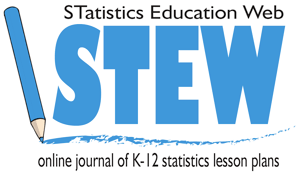 Set 1: 12345Set 2: 113253142Set 3: 1016242540Set 4: 510152025TrackArtistAlbumYearImmigrant SongLed ZeppelinLed Zeppelin III1970FriendsLed ZeppelinLed Zeppelin III1970Celebration DayLed ZeppelinLed Zeppelin III1970Since I've Been Loving YouLed ZeppelinLed Zeppelin III1970Out On The TilesLed ZeppelinLed Zeppelin III1970Gallows PoleLed ZeppelinLed Zeppelin III1970TangerineLed ZeppelinLed Zeppelin III1970That's The WayLed ZeppelinLed Zeppelin III1970Bron-Yr-Aur StompLed ZeppelinLed Zeppelin III1970Hats Off To (Roy) HarperLed ZeppelinLed Zeppelin III1970Move OverJanis JoplinPearl1971Cry BabyJanis JoplinPearl1971A Woman Left LonelyJanis JoplinPearl1971Half MoonJanis JoplinPearl1971Buried Alive In The BluesJanis JoplinPearl1971My BabyJanis JoplinPearl1971Me & Bobby McGeeJanis JoplinPearl1971Mercedes BenzJanis JoplinPearl1971Trust MeJanis JoplinPearl1971Get It While You CanJanis JoplinPearl1971Hells BellsAC/DCBack In Black1980Shoot To ThrillAC/DCBack In Black1980What Do You Do For Money HoneyAC/DCBack In Black1980Given The Dog A BoneAC/DCBack In Black1980Let Me Put My Love Into YouAC/DCBack In Black1980Back In BlackAC/DCBack In Black1980You Shook Me All Night LongAC/DCBack In Black1980Have A Drink On MeAC/DCBack In Black1980Shake A LegAC/DCBack In Black1980Rock And Roll Ain't Noise PollAC/DCBack In Black1980Orphan GirlGillian WelchRevival1996AnnabelleGillian WelchRevival1996Pass You ByGillian WelchRevival1996Barroom GirlsGillian WelchRevival1996One More DollarGillian WelchRevival1996By The MarkGillian WelchRevival1996Paper WingsGillian WelchRevival1996Tear My Stillhouse DownGillian WelchRevival1996Acony BellGillian WelchRevival1996Only One And OnlyGillian WelchRevival1996The Stars Of Track And FieldBelle & SebastianIf You're Feeling Sinister1996Seeing Other People Belle & SebastianIf You're Feeling Sinister1996Me And The MajorBelle & SebastianIf You're Feeling Sinister1996Like Dylan In The MoviesBelle & SebastianIf You're Feeling Sinister1996The Fox In The SnowBelle & SebastianIf You're Feeling Sinister1996Get Me Away From Here, I'm DyingBelle & SebastianIf You're Feeling Sinister1996If You're Feeling SinisterBelle & SebastianIf You're Feeling Sinister1996MayflyBelle & SebastianIf You're Feeling Sinister1996The Boy Done Wrong AgainBelle & SebastianIf You're Feeling Sinister1996Judy And The Dream Of HorsesBelle & SebastianIf You're Feeling Sinister1996OhioDamien JuradoRehearsals For Departure1999TragedyDamien JuradoRehearsals For Departure1999CurbsideDamien JuradoRehearsals For Departure1999Honey BabyDamien JuradoRehearsals For Departure1999Eyes For WindowsDamien JuradoRehearsals For Departure1999Letters & DrawingsDamien JuradoRehearsals For Departure1999Love The SameDamien JuradoRehearsals For Departure1999SaturdayDamien JuradoRehearsals For Departure1999TornadoDamien JuradoRehearsals For Departure1999Rehearsals For DepartureDamien JuradoRehearsals For Departure1999Everything In It's Right PlaceRadioheadKid A2000Kid ARadioheadKid A2000The National AnthemRadioheadKid A2000How To Disappear CompletelyRadioheadKid A2000TreefingersRadioheadKid A2000OptimisticRadioheadKid A2000In LimboRadioheadKid A2000IdiotequeRadioheadKid A2000Morning BellRadioheadKid A2000Motion Picture Soundtrack [Acoustic]RadioheadKid A2000I'll Be AroundBobby Bare Jr.Young Criminal's Starvation League2002Flat Chested Girl From MaynardvilleBobby Bare Jr.Young Criminal's Starvation League2002MehanBobby Bare Jr.Young Criminal's Starvation League2002Bullet Through My TeethBobby Bare Jr.Young Criminal's Starvation League2002The Monk At The DiscoBobby Bare Jr.Young Criminal's Starvation League2002Dig DownBobby Bare Jr.Young Criminal's Starvation League2002What Difference Does It MakeBobby Bare Jr.Young Criminal's Starvation League2002The EndingBobby Bare Jr.Young Criminal's Starvation League2002I'll Be Around [Reprise]Bobby Bare Jr.Young Criminal's Starvation League2002Stay In TexasBobby Bare Jr.Young Criminal's Starvation League2002